ΠΡΟΣΚΛΗΣΗ   ΣΥΓΚΛΗΣΗΣ   ΕΚΤΑΚΤΟΥ  ΔΗΜΟΤΙΚΟΥ ΣΥΜΒΟΥΛΙΟΥΚΟΙΝΟΠΟΙΗΣΗΒουλευτή Κεφ/νιάς κ. Αφροδίτη ΘεοπεφτάτουΑντιπεριφερειάρχη Π.Ε. Κεφ/νιάς Παναγή ΔρακουλόγκωναΓενική Γραμματέα του Δήμου κα  Κυριακή ΝικολαΐδουΠροϊσταμένους Δ/νσεων Υπηρεσιών Δήμου Κεφ/νιάςΠροϊσταμένους Τμημάτων – Γραφείων  Δ/νσεων Υπηρεσιών Δήμου Κεφ/νιάςΙστοσελίδα ΔήμουΠροέδρους: Συμβουλίων Δημοτικών Κοινοτήτων Δήμου Κεφ/νιάς, Συμβουλίων  Τοπικών Κοινοτήτων και εκπροσώπων Τοπ. Κοινοτήτων Δήμου Κεφ/νιάς. Προέδρους Ν.Π.Ι.Δ.Προέδρους Ν.Π.Δ.Δ.Πίνακα ΑνακοινώσεωνΠολιτικά Κόμματα Τοπικά Μ.Μ.Ε.Σύλλογο Δημοτικών Υπαλλήλων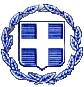 ΕΛΛΗΝΙΚΗ ΔΗΜΟΚΡΑΤΙΑΝΟΜΟΣ  ΚΕΦΑΛΛΗΝΙΑΣ ΔΗΜΟΣ  ΚΕΦΑΛΛΟΝΙΑΣ Δ/ΝΣΗ ΔΙΟΙ/ΚΩΝ ΥΠΗΡΕΣΙΩΝΤΜΗΜΑ ΔΙΟΙΚ/ΚΗΣ ΜΕΡΙΜΝΑΣ & ΥΠΟΣΤΗΡΙΞΗΣ ΠΟΛΙΤΙΚΩΝ ΟΡΓΑΝΩΝΠληρ. Βασιλείου ΝατάσαΤαχ. Δ/νση : Πλατεία Βαλλιάνου28100 ΑΡΓΟΣΤΟΛΙΤΗΛ: 2671360 158@dimsim@kefallonia.gov.gr                                                                                Αργοστόλι: 27/12/2017                                   Αριθ Πρωτ:  41256ΕΛΛΗΝΙΚΗ ΔΗΜΟΚΡΑΤΙΑΝΟΜΟΣ  ΚΕΦΑΛΛΗΝΙΑΣ ΔΗΜΟΣ  ΚΕΦΑΛΛΟΝΙΑΣ Δ/ΝΣΗ ΔΙΟΙ/ΚΩΝ ΥΠΗΡΕΣΙΩΝΤΜΗΜΑ ΔΙΟΙΚ/ΚΗΣ ΜΕΡΙΜΝΑΣ & ΥΠΟΣΤΗΡΙΞΗΣ ΠΟΛΙΤΙΚΩΝ ΟΡΓΑΝΩΝΠληρ. Βασιλείου ΝατάσαΤαχ. Δ/νση : Πλατεία Βαλλιάνου28100 ΑΡΓΟΣΤΟΛΙΤΗΛ: 2671360 158@dimsim@kefallonia.gov.gr                                                               ΠΡΟΣ:Τακτικά μέλη του Δημοτικού     Συμβουλίου Δήμου Κεφαλλονιάς           Δήμαρχο Κεφ/νιάς     κ. Αλέξανδρο Παρίση          Παρακαλείσθε όπως προσέλθετε στην  26η έκτακτη δημόσια συνεδρίαση  του Δημοτικού Συμβουλίου η οποία θα πραγματοποιηθεί στο Δημοτικό Θέατρο Αργοστολίου «Ο ΚΕΦΑΛΟΣ» (αίθουσα Αντίοχου Ευαγγελάτου),  στις   28 Δεκεμβρίου  2017   ημέρα Πέμπτη και  ώρα  22:30    προκειμένου να συζητηθούν   τα παρακάτω  θέματα της ημερησίας διάταξης: Έγκριση της αριθμ 195/2017 απόφασης του Δ.Σ της Δ.Ε.Υ.Α. Κεφ/νιάς με θέμα: «Κεφαλαιοποίηση των υποχρεώσεων της Δ.Ε.Υ.Α.Κ προς Δήμο Κεφ/νιάς»          ΕΙΣ: Α/Δ κ. Σ. Γαρμπή         Το θέμα είναι κατεπείγον διότι η παραμονή των εκκρεμοτήτων των οικονομικών υποχρεώσεων της ΔΕΥΑΚ προς τον Δήμο Κεφαλλονιάς από τα τιμολόγια της ΔΕΗ, δημιουργεί υπέρμετρη επιβάρυνση με προσαυξήσεις στη ΔΕΥΑΚ, της οποίας επιχείρησης μοναδικός μέτοχος είναι ο Δήμος Κεφαλλονιάς, ενώ ο σχετικός εξορθολογισμός και των δύο νομικών προσώπων σε σχέση με την επικείμενη αλλαγή έτους οικονομικής χρήσης, κρίνεται αναγκαίος για το συμφέρον και των δύο πλευρών.Έγκριση ανατροπής αναλήψεων υποχρέωσης.     ΕΙΣ: Α/Δ κ. Σ. ΓαρμπήΤο θέμα θεωρείται κατεπείγον διότι η απόφαση εκδίδεται στο τέλος του έτους και δεν μπορούσε ο πίνακας να συνταχθεί νωρίτερα καθώς μεταβαλλόταν το ποσό των τιμολογηθέντων και πληρωθέντων παραστατικών. με αποτέλεσμα το ποσό προς ανατροπή και αποδέσμευση.                                                                              Ο  ΠΡΟΕΔΡΟΣ                                                  ΣΤΑΥΡΟΣ-ΓΕΡΑΣΙΜΟΣ  ΑΛΥΣΑΝΔΡΑΤΟΣ  